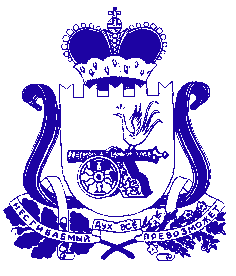 Совет депутатов  Игоревского сельского поселенияХОЛМ-ЖИРКОВСКОГО  района Смоленской областиРЕШЕНИЕ От    18.04.2013года     № 19Об исполнении бюджета муниципального образованияИгоревского сельского поселенияХолм – Жирковского районаСмоленской областиза 1 квартал  2013 года.Заслушав и обсудив отчёт ведущего специалиста Администрации Игоревского  сельского поселения Холм – Жирковского района Смоленской области, Никитиной Н.Ф. об исполнении бюджета  муниципального образования  Игоревского сельского поселения Холм – Жирковского района Смоленской области за 1 квартал 2013 года, Совет депутатов Игоревского сельского поселения  Холм – Жирковского района Смоленской областиРЕШИЛ: 	1. Отчет об исполнении бюджета муниципального образования Игоревского сельского поселения Холм – Жирковского района Смоленской области за 1 квартал  2013 года – утвердить  (согласно приложениям № 1; № 2).	2. Предложить  структурным подразделениям Администрации Игоревского сельского поселения Холм – Жирковского района Смоленской области проанализировать исполнение местного бюджета за 1 квартал 2013 года по кодам  классификации и принять меры по рациональному использованию бюджетных  средств в  текущем году.Глава муниципального образованияИгоревского сельского поселения Холм – Жирковского района Смоленской области                                                             Т.А.Семенова                                                                                                                              Приложение №1                                                                            к решению Совета депутатов                                                                                                Игоревского сельского поселенияИсполнение доходов за  1 квартал  2013 год.                                                                             Приложение № 2                                                                                                             к решению Совета  депутатов                                                                                                             Игоревского сельского поселения                                                                                                             Холм - Жирковского района                                                                                                             Смоленской области                            Исполнение расходов за  1 квартал 2013 годаНаименование План на 2013годКассовое исполнениеКассовое исполнение%исполнения к годуНАЛОГОВЫЕ ДОХОДЫ2 176 300,00      214 038,99      214 038,99       0,98Налоги на прибыль    590 100,00      70 593,60      70 593,60      11,96Налог на доходы физических лиц    590 100,00      70 593,60      70 593,60      11,96Налог на доходы физических лиц с доходов, источником которых является налоговый агент, за исключением доходов, в отношении которых исчисление и уплата налога осуществляются в соответствии со статьями 227, 227 и 228 налогового кодекса Российской Федерации590 100,0070 593,6070 593,60      11,96Налог на доходы физических лиц с доходов, источником которых является налоговый агент, за исключением доходов, в отношении которых исчисление и уплата налога осуществляются в соответствии со статьями 227, 227 и 228 налогового кодекса Российской Федерации0,000,000,00         0Налог на доходы физических лиц с доходов, источником которых является налоговый агент, за исключением доходов, в отношении которых исчисление и уплата налога осуществляются в соответствии со статьями 227, 227 и 228 налогового кодекса Российской Федерации0,000,000,00           0Налог на доходы физических лиц с доходов  полученных физическими лицами, не являющимися налоговыми резидентами Российской Федерации0,000,000,00         0Налоги на совокупный доход0,000,000,000,000Единый сельскохозяйственный налог0,000,000,000,00Налоги на имущество    1 586 200,00 143 445,39143 445,390,91Налоги на имущество физических лиц 89 800,00984,79984,79          0,10Налог на имущество физических лиц, взимаемый по ставкам, применяемым к объектам налогообложения, расположенным в границах поселений       89 800,00962,76962,76            0,10Налог на имущество физических лиц, взимаемый по ставкам, применяемым к объектам налогообложения, расположенным в границах поселений             0,0022,0322,03           0Земельный налог  1 496 400,00     142 460,60     142 460,60         0,95Земельный налог, взимаемый по ставкам, установленным в соответствии с  подпунктом 1 пункта 1 статьи 394 Налогового кодекса Российской Федерации, и применяемым к объектам налогообложения, расположенным в границах поселений    266 100,00237 075,10237 075,1089,09Земельный налог, взимаемый по ставкам, установленным в соответствии с  подпунктом 1 пункта 1 статьи 394 Налогового кодекса Российской Федерации, и применяемым к объектам налогообложения, расположенным в границах поселений        0,007 318,257 318,25       0,00Земельный налог, взимаемый по ставкам, установленным в соответствии с  подпунктом  2 пункта 1 статьи 394 Налогового кодекса Российской Федерации, и применяемым к объектам налогообложения, расположенным в границах поселений       1 230 300,00-110 251,89-110 251,89      0,89Земельный налог, взимаемый по ставкам, установленным в соответствии с  подпунктом  2 пункта 1 статьи 394 Налогового кодекса Российской Федерации, и применяемым к объектам налогообложения, расположенным в границах поселений  0,00           8 319,14           8 319,14     0,00Земельный налог, взимаемый по ставкам, установленным в соответствии с подпунктом 2 пунктом 1 статьи 394 НК РФ и применяемых объектами налогообложения, расположенных в границах поселений.0,000,000,00          0Земельный налог ( по обязательствам, возникшим  до 01 января 2006 года) мобилизуемый на территориях поселений0,000,000,00      0,00НЕНАЛОГОВЫЕ ДОХОДЫ      16 000,0017 572,6617 572,66109,83Доходы от использования имущества, находящегося в государственной и муниципальной собственности        16 000,003 447,663 447,66	21,55	    Доходы, получаемые в виде арендной платы за земельные участки, государственная собственность на которые не разграничена,  и которые расположены в границе Игоревского сельского поселения,  также средства от продажи права на заключение договоров арендыДоходы, получаемые в виде арендной платы за земельные участки, государственная собственность на которые не разграничена и которые расположены в границах Игоревского сельского поселения, а также средства от продажи права на заключение договоров аренды указанных земельных участков16 000,00       3 447,66       3 447,66       21,55Доходы от сдачи в аренду имущества, находящегося в оперативном управлении органов управления поселений  и созданных ими учреждений и в хозяйственном ведении муниципальных унитарных предприятий  0,00           13 125,00           13 125,000Доходы от продажи  материальных и нематериальных активов0,00 0,00 0,000Доходы от продажи земельных участков, государственная собственность на которые не разграничена и которые расположены в границах поселений0,00          0,00          0,000Невыясненные поступления, зачисляемые в бюджет поселений0,00       1 000,00       1 000,000ИТОГО  ДОХОДОВ:2 192 300,00   231 611,65   231 611,65   10,56БЕЗВОЗМЕЗДНЫЕ ПОСТУПЛЕНИЯБЕЗВОЗМЕЗДНЫЕ ПОСТУПЛЕНИЯБЕЗВОЗМЕЗДНЫЕ ПОСТУПЛЕНИЯБЕЗВОЗМЕЗДНЫЕ ПОСТУПЛЕНИЯБЕЗВОЗМЕЗДНЫЕ ПОСТУПЛЕНИЯДотации бюджетам поселений на выравнивание бюджетной обеспеченности122 600,00122 600,00      30 650,00         24,96  Дотации бюджетам поселений на поддержку мер по обеспечению сбалансированности бюджетов0,000,000,00Субсидии бюджетам поселений на обеспечение мероприятий по капитальному ремонту многоквартирных домов, за счет средств поступивших от госкорпораций фонд содействия реформированию жилищно-коммунального хозяйства0,000,00            0,00Субсидии бюджетам поселений на обеспечение мероприятий по капитальному ремонту многоквартирных домов, за счет средств  областного бюджета ( #322)0,000,000,00           0Прочие субсидии бюджетам поселений0,000,00           0,00     0Субвенции бюджетам поселений на осуществление первичного воинского учета на территориях, где отсутствуют военные комиссариаты221 900,00221 900,00118 000,00          53,18        Субсидии бюджетам поселений на обеспечение жилыми помещениями детей-сирот0,000,000,00     0ИТОГО:344 500,00344 500,00148 650,000 43,15     ВСЕГО ДОХОДОВ:2536800,002536800,00    380 261,65      14,99НаименованиеКод расходовПлан на2013 годКассовое исполнение%Исполненияк годуОбщегосударственные вопросы01002 039 700,00321 409,93 15,76Функционирование вышестоящегодолжностного лица субъекта Российской Федерации и органа местного самоуправления0102420 200,0072 624,0017,28Заработная плата211322 700,0056 707,0017,57Начисления на выплаты по оплате труда213  97 500,0015 917,0016,32Функционирование законодательных (представительных) органов государственной власти представительных органов муниципальных образований010355 000,00          0,00      0Прочие работы и услуги22655 000,000,00    0Функционирование ПравительстваРоссийской Федерации, вышестоящих органов  исполнительной власти субъектов Российской Федерации, местных администраций01041 564 500,00    248 785,93 15,90Заработная плата211730 200,00149 789,72    20,51Начисления на выплаты по оплате труда213   220 500,00     39 520,30  17,92Услуги связи221     40 000,0013 910,24 34,78Работы, услуги по содержанию имущества225     10 000,000,000Прочие работы, услуги22630 000,0024 060,00      80,20Транспортные услуги222 15 000,000,00        0Коммунальные услуги22339 800,0017 986,6845,19Расходы на содержание имущества22590 000,000,000,Прочие работы и услуги226120 000,000,000Другие расходы29012 000,000,000Увеличение стоимости материальных запасов340240 000,003 509,990,14Перечисления другим бюджетам бюджетной системы Российской Федерации2511 000,000,000Прочие расходы2905 000,000,000Резервный фонд290 11 000,00   0,000Осуществление первичного воинского учёта на территориях, где отсутствуют военные комиссариаты 0203221 900,0045 638,0020,56Заработная плата211   143 254,00    35 052,0024,46Начисления на выплаты по оплате труда213 43 263,00    10 586,0024,46Увеличение стоимости материальных запасов34035 383,000,000Жилищно-коммунальное хозяйство 05177 200,0084 884,33    47,90Коммунальные услуги223100 200,0076 399,4276,24Работы, услуги по содержанию имущества22577 000,008 484,91     11,02Социальная политика100188 000,00 18 133,55      20,61Пенсии, пособия, выплачиваемые организациями сектора государственного  управления26388 000,0018 133,5520,61Физическая культура и спорт1101       10 000,0000Коммунальные услуги29010 000,0000ИТОГО РАСХОДОВ:2 536 800,00470 065,8118,53